PREFEITURA MUNICIPAL DE DIVINÓPOLIS GUIA DE INFORMAÇÃO - INTER VIVOS 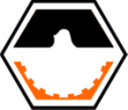 ** Todas as informações solicitadas neste documento é de preenchimento obrigatório e não poderá ter rasuras.01 – DADOS DO ADQUIRENTE: (obs: havendo mais de 01 adquirente, informar os demais no campo 6 )NOME DO ADQUIRENTE:                   ENDEREÇO COMPLETO:      CPF/CNPJ:                                                                     TELEFONE E EMAIL:      01 – DADOS DO ADQUIRENTE: (obs: havendo mais de 01 adquirente, informar os demais no campo 6 )NOME DO ADQUIRENTE:                   ENDEREÇO COMPLETO:      CPF/CNPJ:                                                                     TELEFONE E EMAIL:      01 – DADOS DO ADQUIRENTE: (obs: havendo mais de 01 adquirente, informar os demais no campo 6 )NOME DO ADQUIRENTE:                   ENDEREÇO COMPLETO:      CPF/CNPJ:                                                                     TELEFONE E EMAIL:      02 – DADOS DO TRANSMITENTE (obs: havendo mais de 01 transmitente, informar os demais no campo 6 )NOME DO TRANSMITENTE:      ENDEREÇO COMPLETO:      CPF/CNPJ:                                                                      TELEFONE E EMAIL:      02 – DADOS DO TRANSMITENTE (obs: havendo mais de 01 transmitente, informar os demais no campo 6 )NOME DO TRANSMITENTE:      ENDEREÇO COMPLETO:      CPF/CNPJ:                                                                      TELEFONE E EMAIL:      02 – DADOS DO TRANSMITENTE (obs: havendo mais de 01 transmitente, informar os demais no campo 6 )NOME DO TRANSMITENTE:      ENDEREÇO COMPLETO:      CPF/CNPJ:                                                                      TELEFONE E EMAIL:      03 – DADOS DA TRANSMISSÃO:        NATUREZA DA TRANSMISSÃO: (EX:. COMPRA / VENDA / USUCAPIÃO / INTEGRALIZAÇÃO / CESSÃO DE HERANÇA /  ETC)(     ):COMPRA E VENDA              (     ):OUTRA (especificar) :      03 – DADOS DA TRANSMISSÃO:        NATUREZA DA TRANSMISSÃO: (EX:. COMPRA / VENDA / USUCAPIÃO / INTEGRALIZAÇÃO / CESSÃO DE HERANÇA /  ETC)(     ):COMPRA E VENDA              (     ):OUTRA (especificar) :      04 – VALOR DA TRANSAÇÃO (obrigatório) R$:     05– DADOS DO IMÓVELINSCRIÇÃO CADASTRAL (zona, quadra, lote, sublote):      AREA DO TERRENO (m²):                  AREA DA CONSTRUÇÃO (m²):              FRAÇÃO IDEAL:            ENDEREÇO COMPLETO:     PERCENTUAL A SER CONSIDERADO (     )  (100% ou outro a especificar)DESCRIÇÃO GERAL DO IMÓVEL:      05– DADOS DO IMÓVELINSCRIÇÃO CADASTRAL (zona, quadra, lote, sublote):      AREA DO TERRENO (m²):                  AREA DA CONSTRUÇÃO (m²):              FRAÇÃO IDEAL:            ENDEREÇO COMPLETO:     PERCENTUAL A SER CONSIDERADO (     )  (100% ou outro a especificar)DESCRIÇÃO GERAL DO IMÓVEL:      05– DADOS DO IMÓVELINSCRIÇÃO CADASTRAL (zona, quadra, lote, sublote):      AREA DO TERRENO (m²):                  AREA DA CONSTRUÇÃO (m²):              FRAÇÃO IDEAL:            ENDEREÇO COMPLETO:     PERCENTUAL A SER CONSIDERADO (     )  (100% ou outro a especificar)DESCRIÇÃO GERAL DO IMÓVEL:      06 – OBSERVAÇÕES  COMPLEMENTARES (Caso queira receber as guias para pagamento digitalmente, nos informe o email)06 – OBSERVAÇÕES  COMPLEMENTARES (Caso queira receber as guias para pagamento digitalmente, nos informe o email)06 – OBSERVAÇÕES  COMPLEMENTARES (Caso queira receber as guias para pagamento digitalmente, nos informe o email)07 – TERMO DE RESPONSABILIDADEATENÇÃO: NÃO ASSINE ESTE FORMULÁRIO ANTES DE SEU TOTAL PREENCHIMENTO. CONFIRA TODOS OS DADOS ANTES DE ASSINÁ-LO. A INFORMAÇÃO PRESTADA DEVERÁ ESTAR CORRETA, COMPLETA E SER VERDADEIRA. DECLARO SOB AS PENAS DA LEI SEREM VERDADEIRAS AS INFORMAÇÕES E OS DOCUMENTOS APRESENTADOS.___________________________________/_______/________.ASS: DO ADQUIRENTE / TRANSMITENTE OU RESPONSAVEL LEGAL                 NOME COMPLETO DO CONTATO:      TELEFONE PARA CONTATO:                                                                           (OBRIGATÓRIO)08 – RECEBIMENTO (preenchido pela Prefeitura  de Divinópolis)MATRÍCULA DO IMÓVEL: PROCESSO:VALOR FISCAL DO IMÓVEL: R$       TOTAL A TRIBUTAR: R$DATA: _____/______/_______________________________________________________________  FUNCIONÁRIO RESPONSÁVEL PELAS INFORMAÇÕES TRIBUTÁRIAS08 – RECEBIMENTO (preenchido pela Prefeitura  de Divinópolis)MATRÍCULA DO IMÓVEL: PROCESSO:VALOR FISCAL DO IMÓVEL: R$       TOTAL A TRIBUTAR: R$DATA: _____/______/_______________________________________________________________  FUNCIONÁRIO RESPONSÁVEL PELAS INFORMAÇÕES TRIBUTÁRIAS